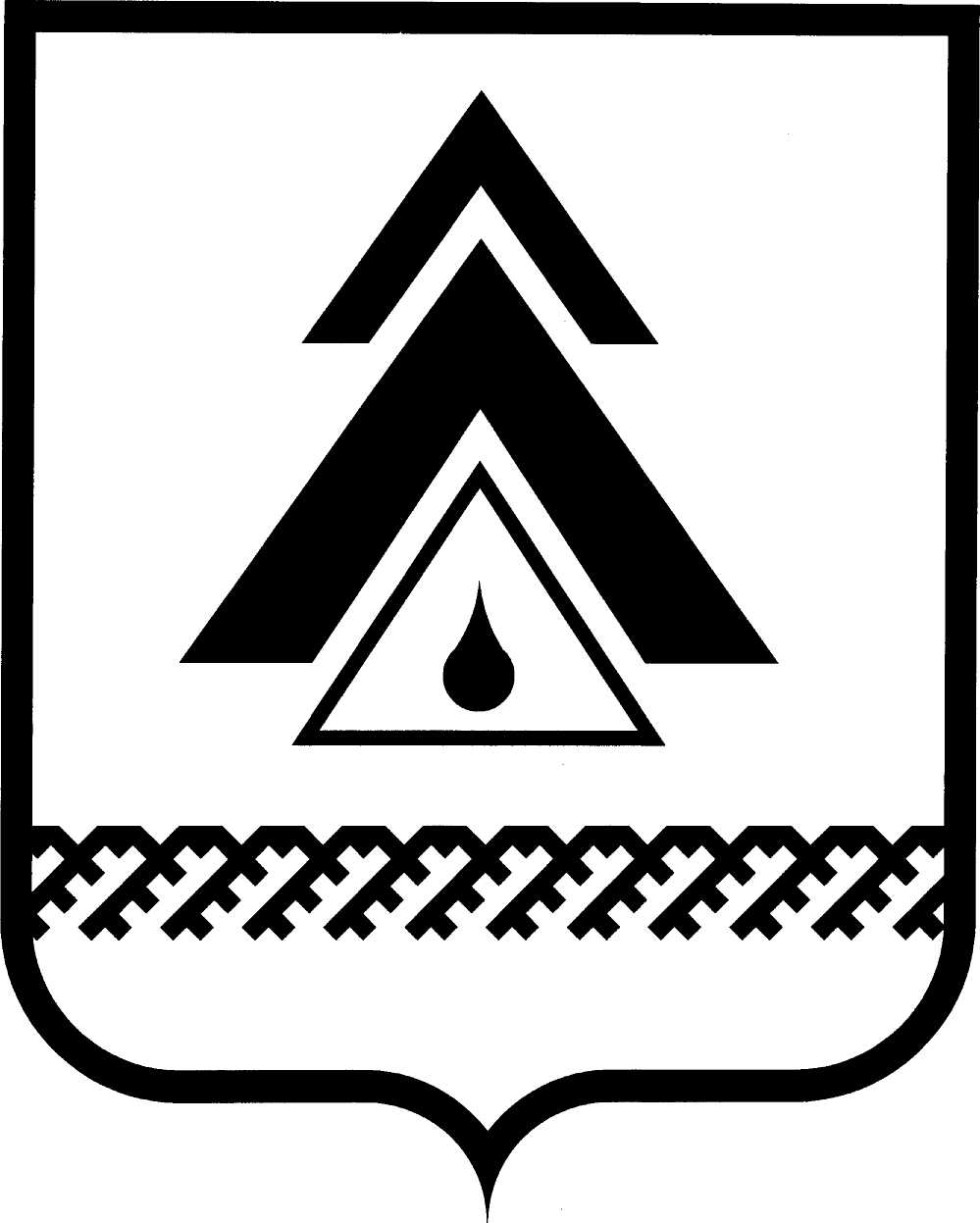 администрация Нижневартовского районаХанты-Мансийского автономного округа – ЮгрыПОСТАНОВЛЕНИЕО внесении изменений в постановление администрации района от 23.11.2011 № 2090 «Об утверждении муниципальной целевой программы «Социальная поддержка населения на территории Нижневартовского района на 2012–2014 годы»В соответствии со статьей 179 Бюджетного кодекса Российской Федерации, решением Думы района от 09.10.2012 № 251 «О внесении изменений и дополнений в решение Думы района от 28.11.2011 № 135 «О бюджете района     на 2012 год и плановый период 2013 и 2014 годов»:1. Внести изменения в постановление администрации района                          от 23.11.2011 № 2090 «Об утверждении муниципальной целевой программы «Социальная поддержка населения на территории Нижневартовского района   на 2012–2014 годы»:1.1. Пункты 3, 4 постановления изложить в новой редакции: «3. Определить общий объем финансирования муниципальной целевой программы из средств бюджета района на 2012−2014 годы в сумме 40 257,4 тыс. руб., в том числе на 2012 год – 18 595,4 тыс. руб., на 2013 год – 5 000,0 тыс. руб., на 2014 год – 16 662,0 тыс. руб.Объемы финансирования муниципальной целевой программы могут подлежать корректировке в течение финансового года, исходя из возможностей бюджета района, внебюджетных источников, путем уточнения.4. Департаменту финансов администрации района (А.И. Кидяева) включить муниципальную целевую программу в перечень целевых программ района на 2012–2014 годы, подлежащих финансированию, для утверждения предельных объемов ассигнований в бюджете района в 2012 году – 18595,4 тыс. руб.,        в 2013 году – 5 000,0 тыс. руб., в 2014 году – 16662,0 тыс. руб.».1.2. Абзац 1 раздела «Объемы и источники финансирования целевой программы» Паспорта муниципальной целевой программы изложить в новой редакции:«общий объем финансирования муниципальной целевой программы               за счет средств бюджета района – 40257,4 тыс. руб., в том числе:на 2012 год – 18595,4 тыс. руб.; на 2013 год – 5 000,0 тыс. руб.;на 2014 год – 16662,0 тыс. руб.».1.3. Абзац 1 раздела IV. «Обоснование ресурсного обеспечения целевой программы» изложить в новой редакции:«Общий объем финансирования муниципальной целевой программы            за счет средств бюджета района на 2012–2014 годы составляет 40257,4 тыс. руб., в том числе:2012 год – 18595,4 тыс. руб.;2013 год – 5 000,0 тыс. руб.;2014 год – 16662,0 тыс. руб.».1.4. Приложения 1, 2 к муниципальной целевой программе «Социальная поддержка населения на территории Нижневартовского района на 2012–2014 годы» изложить в новой редакции согласно приложениям 1, 2. 2. Комитету экономики администрации района (А.Ю. Бурылов) внести изменения в реестр целевых программ района.3. Пресс-службе администрации района (А.Н. Королёва) опубликовать постановление в районной газете «Новости Приобья».4. Отделу по информатизации и сетевым ресурсам администрации района (Д.С. Мороз) разместить постановление на официальном веб-сайте администрации района.5. Постановление вступает в силу после его официального опубликования.6. Контроль за выполнением постановления возложить на заместителя главы администрации района по социальным вопросам О.В. Липунову.Глава администрации района                                                            Б.А. СаломатинПриложение 1 к постановлению администрации районаот 07.11.2012 № 2114«Приложение 1 к муниципальной целевой программе «Социальная поддержка населения на территории Нижневартовского района на 2012–2014 годы»Целевые показатели муниципальной целевой программы района«Социальная поддержка населения на территории Нижневартовского района на 2012–2014 годы».».Приложение 2 к постановлению администрации районаот 07.11.2012 № 2114«Приложение 2 к муниципальной целевой программе «Социальная поддержка населения на территории Нижневартовского района на 2012–2014 годы» Перечень основных программных мероприятиймуниципальной целевой программы района «Социальная поддержка населения на территорииНижневартовского района на 2012–2014 годы».».от 07.11.2012г. Нижневартовск№ 2114          №п/пНаименование показателейрезультатовБазовыйпоказатель на началореализациипрограммыЗначения показателяпо годамЗначения показателяпо годамЗначения показателяпо годамЦелевоезначениепоказателя на моментокончаниядействия программы№п/пНаименование показателейрезультатовБазовыйпоказатель на началореализациипрограммыЗначения показателяпо годамЗначения показателяпо годамЗначения показателяпо годамЦелевоезначениепоказателя на моментокончаниядействия программы№п/пНаименование показателейрезультатовБазовыйпоказатель на началореализациипрограммы201220132014Целевоезначениепоказателя на моментокончаниядействия программыПоказатели непосредственных результатовПоказатели непосредственных результатовПоказатели непосредственных результатовПоказатели непосредственных результатовПоказатели непосредственных результатовПоказатели непосредственных результатовПоказатели непосредственных результатов1.Количество участников в снятии блокады города Ленинграда (1944 год)3 чел.33332.Количество ветеранов боевых действий, исполнявших служебный долг за пределами Отечества (15 февраля)90 чел.808080803.Количество узников фашистских концлагерей4 чел.44444.Количество:участников ликвидации последствий аварии на Чернобыльской атомной электростанции;семей умерших участников ликвидации последствий аварии на Чернобыльской атомной электростанции24 чел.222424245.Количество:участников и инвалидов Великой Отечественной войны;вдов умерших участников и инвалидов Великой Отечественной войны;бывших узников нацистских концлагерей, тюрем и гетто, а также бывших несовершеннолетних узников концлагерей, гетто и других мест принудительного содержания, созданных фашистами;лиц, награжденных знаком «Жителю блокадного Ленинграда»;лиц, проработавших в тылу в период с 22 июня 1941 года по 09 мая 1945 года не менее 6 месяцев, а также лиц, награжденных орденами и медалями СССР за самоотверженный труд в период Великой Отечественной войны116 чел.1001001001006.Количество:неработающих Почетных граждан Нижневартовского района;неработающих граждан, награжденных знаком «За заслуги перед Нижневартовским районом»;семей умерших Почетных граждан Нижневартовского района;ветеранов Великой Отечественной войны, вдов умерших участников и инвалидов Великой Отечественной войны;неработающих пенсионеров, зарегистрированных по постоянному месту жительства в районе;неработающих инвалидов района;детей-инвалидов района;семей, потерявших кормильца;многодетных семей,ветеранов боевых действий3 543 чел.3 5953 70038003 8007.Количество неработающих пенсионеров, многодетных семей, зарегистрированных по постоянному месту жительства в районе (согласно заявительному характеру)3 580 чел.3 6493 7003 8003 8008.Количество неработающих пенсионеров пожилого возраста, зарегистрированных по постоянному месту жительства в районе (согласно заявительному характеру)2 200 чел.2 3382 2002 3002 3009.Количество многодетных семей, имеющих 3 и более несовершеннолетних детей, которым оказана единовременная материальная помощь265 чел.26539040040010.Количество семей, имеющих детей-инвалидов, и инвалидов района, которым оказана единовременная материальная помощь720 чел.80074075075011.Количество неработающих пенсионеров, отработавших 10 и более лет на территории района, не включенных в региональный регистр получателей мер социальной поддержки, постоянно зарегистрированных по месту жительства в районе16 путевок1616161612.Количество отдельных категорий граждан района, получивших социальную поддержку из бюджета района в виде бесплатной подписки на районную газету «Новости Приобья»4 000 чел.4 0004 0354 1004 10013.Количество граждан района, получивших единовременную материальную помощь200 чел.23035040040014.Количество инвалидов, получивших единовременную материальную помощь, компьютерную, бытовую технику, мебель и технические средства реабилитации100 чел.15710010010015.Доля отдельных категорий граждан, принявших участие в социально значимых мероприятиях, от численности населения района1094 чел.1 0941 1941 0941 09415.1.День снятия блокады города Ленинграда (27 января)3 чел.100%333315.2.День памяти о россиянах, исполнявших служебный долг за пределами Отечества80 чел.100%8080808015.3.День защитника Отечества (23 февраля)80 чел.100%080808015.4.Международный женский день (08 марта)80 чел.100%8080808015.5.Международный день освобождения узников фашистских концлагерей (11 апреля)4 чел.100%444415.6.Мероприятия, посвященные Дню Победы в Великой Отечественной войне 1941−1945 годов (09 мая)80 чел.100%8080808015.7.Мероприятия, посвященные Дню семьи (15 мая)100 чел.100%10010010010015.8.Мероприятие, посвященное Дню памяти ветеранов боевых действий (15 мая)80 чел.080808015.9.Мероприятия, посвященные Дню памяти и скорби (22 июня)80 чел.100%8080808015.10.Мероприятия, посвященные Дню семьи, любви и верности (08 июля)100 чел.100%10010010010015.11.Праздник «Встреча двух поколений», посвященный Дню молодежи80 чел.100%8080808015.12.Районный фестиваль-конкурс художественной самодеятельности пожилых людей района «Мои года – мое богатство»100 чел.100%10010010010015.13.Мероприятия, посвященные Дню пожилых людей (01 октября)80 чел.100%8080808015.14.Мероприятия, посвященные Дню матери (26 ноября)80 чел.100%8080808015.15.Мероприятия, посвященные Международному дню инвалидов (03 декабря)80 чел.100%8080808015.16.Новогодний бал для граждан старшего поколения80 чел.100%8080808015.17.Муниципальный этап окружного конкурса «Семья года Югры»100 чел.100%0100010015.18.Организация и участие в районных, окружных, всероссийских конкурсах, фестивалях, спартакиадах, конференциях, семинарах для граждан, нуждающихся в особой заботе государства20 чел.100%2020202016.Число граждан старшего поколения, получивших социальную поддержку в виде участия в туристических программах23 чел.100%23232323Показатели конечных результатов (тыс. руб.)Показатели конечных результатов (тыс. руб.)Показатели конечных результатов (тыс. руб.)Показатели конечных результатов (тыс. руб.)Показатели конечных результатов (тыс. руб.)Показатели конечных результатов (тыс. руб.)Показатели конечных результатов (тыс. руб.)1.Единовременная материальная помощь ко Дню снятия блокады города Ленинграда (1944 год)3,03,03,03,03,02.Единовременная материальная помощь ко Дню памяти о россиянах, исполнявших служебный долг за пределами Отечества80,080,080,080,080,03.Единовременная материальная помощь к Международному дню освобождения узников фашистских концлагерей4,04,04,04,04,04.Единовременная материальная помощь ко Дню памяти погибших (умерших) в радиационных авариях и катастрофах22,022,024,024,024,05.Единовременная выплата ко Дню Победы в Великой Отечественной войне 1941–1945 годов106,0106,0116,0110,0110,06.Единовременная материальная помощь ко Дню образования Нижневартовского района3 429,93 768,02 000,03 900,03 900,07.Единовременная материальная помощь на заготовку плодоовощной продукции3 600,03 649,00,03 400,03 400,08.Единовременная материальная помощь ко Дню пожилых людей2 200,02 338,00,02 300,02 300,09.Единовременная материальная помощь ко Дню матери240,0265,00,0400,0400,010.Единовременная материальная помощь к Международному дню инвалидов750,0800,00,0750,0750,011.Выделение санаторно-курортных путевок616,0616,00,0672,0672,012.Бесплатная подписка на годовой комплект районной газеты «Новости Приобья»1 533,01 957,41533,01 618,41 618,413.Единовременная материальная помощь гражданам, оказавшимся в трудной, экстремальной жизненной ситуации либо в чрезвычайной ситуации8 15,92 513,6757,11 938,81 938,814.Предоставление социальной поддержки инвалидам в виде единовременной материальной помощи, приобретение компьютерной, бытовой техники, мебели и технических средств реабилитации в рамках проведения районной акции милосердия «Душевное богатство», посвященной Международному дню инвалидов1 645,51 645,50,00,00,015.Участие в социально значимых мероприятиях, посвященных знаменательным и праздничным датам:15.1.День снятия блокады города Ленинграда (27 января)0,90,90,90,90,915.2.День памяти о россиянах, исполнявших служебный долг за пределами Отечества (15 февраля)58,044,158,065,065,015.3.День защитника Отечества (23 февраля)60,00,060,060,060,015.4.Международный женский день (08 марта)82,011,082,085,085,015.5.Международный день освобождения узников фашистских концлагерей (11 апреля)1,21,20,00,00,015.6.Мероприятия, посвященные Дню Победы в Великой Отечественной войне 1941−1945 годов (09 мая)99,099,0100,0120,0120,015.7.Мероприятия, посвященные Дню семьи (15 мая)20,020,020,022,022,015.8.Мероприятие, посвященное Дню памяти ветеранов боевых действий (15 мая)10,00,010,012,012,015.9.Мероприятия, посвященные Дню памяти и скорби (22 июня)20,020,020,022,022,015.10.Праздник «Встреча двух поколений», посвященный Дню молодежи91,191,192,0100,0100,015.11.Мероприятия, посвященные Дню семьи, любви и верности (08 июля)20,020,00,080,080,015.12.Районный фестиваль-конкурс художественной самодеятельности пожилых людей района «Мои года – мое богатство»0,00,00,0100,0100,015.13.Мероприятия, посвященные Дню пожилых людей (01 октября)81,181,10,085,085,015.14.Мероприятия, посвященные Дню матери (26 ноября)56,856,80,090,090,015.15.Мероприятия, посвященные Международному дню инвалидов (03 декабря)10,011,60,050,050,015.16.Новогодний бал для граждан старшего поколения51,151,10,0100,0100,015.17.Муниципальный этап окружного конкурса «Семья года Югры»0,00,00,00,00,015.18.Организация и участие в районных, окружных, всероссийских конкурсах, фестивалях, спартакиадах, конференциях, семинарах для граждан, нуждающихся в особой заботе государства10,00,00,010,010,016.Туристические программы для граждан старшего поколения270,0270,00,0300,0300,0№п/пМероприятия программыИсполнители(соисполнители)СрокивыполненияФинансовые затраты нареализацию, тыс. руб.Финансовые затраты нареализацию, тыс. руб.Финансовые затраты нареализацию, тыс. руб.Финансовые затраты нареализацию, тыс. руб.Источникифинансирования№п/пМероприятия программыИсполнители(соисполнители)Срокивыполнениявсегов том числе по годамв том числе по годамв том числе по годамИсточникифинансирования№п/пМероприятия программыИсполнители(соисполнители)Срокивыполнениявсего201220132014Источникифинансирования1.Цель 1 – создание условий для поддержания стабильного качества жизни пожилых людей, инвалидов, граждан других категорий путем оказания социальной помощи и социальной поддержки. Сохранение достигнутого за последние годы уровня социальной безопасности отдельных категорий гражданЦель 1 – создание условий для поддержания стабильного качества жизни пожилых людей, инвалидов, граждан других категорий путем оказания социальной помощи и социальной поддержки. Сохранение достигнутого за последние годы уровня социальной безопасности отдельных категорий гражданЦель 1 – создание условий для поддержания стабильного качества жизни пожилых людей, инвалидов, граждан других категорий путем оказания социальной помощи и социальной поддержки. Сохранение достигнутого за последние годы уровня социальной безопасности отдельных категорий гражданЦель 1 – создание условий для поддержания стабильного качества жизни пожилых людей, инвалидов, граждан других категорий путем оказания социальной помощи и социальной поддержки. Сохранение достигнутого за последние годы уровня социальной безопасности отдельных категорий гражданЦель 1 – создание условий для поддержания стабильного качества жизни пожилых людей, инвалидов, граждан других категорий путем оказания социальной помощи и социальной поддержки. Сохранение достигнутого за последние годы уровня социальной безопасности отдельных категорий гражданЦель 1 – создание условий для поддержания стабильного качества жизни пожилых людей, инвалидов, граждан других категорий путем оказания социальной помощи и социальной поддержки. Сохранение достигнутого за последние годы уровня социальной безопасности отдельных категорий гражданЦель 1 – создание условий для поддержания стабильного качества жизни пожилых людей, инвалидов, граждан других категорий путем оказания социальной помощи и социальной поддержки. Сохранение достигнутого за последние годы уровня социальной безопасности отдельных категорий гражданЦель 1 – создание условий для поддержания стабильного качества жизни пожилых людей, инвалидов, граждан других категорий путем оказания социальной помощи и социальной поддержки. Сохранение достигнутого за последние годы уровня социальной безопасности отдельных категорий граждан1.1.Задача 1 – усиление социальной защиты уязвимых групп населения путем предоставления адресной социальной помощиЗадача 1 – усиление социальной защиты уязвимых групп населения путем предоставления адресной социальной помощиЗадача 1 – усиление социальной защиты уязвимых групп населения путем предоставления адресной социальной помощиЗадача 1 – усиление социальной защиты уязвимых групп населения путем предоставления адресной социальной помощиЗадача 1 – усиление социальной защиты уязвимых групп населения путем предоставления адресной социальной помощиЗадача 1 – усиление социальной защиты уязвимых групп населения путем предоставления адресной социальной помощиЗадача 1 – усиление социальной защиты уязвимых групп населения путем предоставления адресной социальной помощиЗадача 1 – усиление социальной защиты уязвимых групп населения путем предоставления адресной социальной помощи1.1.1.Единовременная материальная выплата ко Дню снятия блокады города Ленинграда (1944 год)управление по вопросам социальной сферы администрации района2012–2014 годы9,03,03,03,0всего, в томчисле:1.1.1.Единовременная материальная выплата ко Дню снятия блокады города Ленинграда (1944 год)управление по вопросам социальной сферы администрации района2012–2014 годы9,03,03,03,0бюджет района1.1.2.Единовременная материальная выплата ко Дню памяти о россиянах, исполнявших служебный долг за пределами Отечества управление по вопросам социальной сферы администрации района2012–2014 годы240,080,080,080,0всего, в томчисле:1.1.2.Единовременная материальная выплата ко Дню памяти о россиянах, исполнявших служебный долг за пределами Отечества управление по вопросам социальной сферы администрации района2012–2014 годы240,080,080,080,0бюджет района1.1.3.Единовременная материальная выплата к Международному дню освобождения узников фашистских концлагерейуправление по вопросам социальной сферы администрации района2012–2014 годы12,04,04,04,0всего, в томчисле:1.1.3.Единовременная материальная выплата к Международному дню освобождения узников фашистских концлагерейуправление по вопросам социальной сферы администрации района2012–2014 годы12,04,04,04,0бюджет района1.1.4.Единовременная материальная выплата ко Дню памяти погибших в радиационных авариях и катастрофах: семьям умерших участников ликвидации последствий аварии на Чернобыльской атомной электростанции; участникам ликвидации последствий аварии на Чернобыльской атомной электростанцииуправление по вопросам социальной сферы администрации района2012–2014 годы70,022,024,024,0всего, в томчисле:1.1.4.Единовременная материальная выплата ко Дню памяти погибших в радиационных авариях и катастрофах: семьям умерших участников ликвидации последствий аварии на Чернобыльской атомной электростанции; участникам ликвидации последствий аварии на Чернобыльской атомной электростанцииуправление по вопросам социальной сферы администрации района2012–2014 годы70,022,024,024,0бюджет района1.1.5.Единовременная материальная выплата ко Дню Победы в Великой Отечественной войне 1941–1945 годов:участникам и инвалидам Великой Отечественной войны;вдовам умерших участников и инвалидов Великой Отечественной войны;бывшим узникам нацистских концлагерей, тюрем и гетто, а также бывшим несовершеннолетним узникам концлагерей, гетто и других мест принудительного содержания, созданных фашистами;лицам, награжденным знаком «Жителю блокадного Ленинграда»;лицам, проработавшим в тылу в период с 22 июня 1941 года по 09 мая 1945 года не менее 6 месяцев, а также лицам, награжденным орденами и медалями СССР за самоотверженный труд в период Великой Отечественной войныуправление по вопросам социальной сферы администрации района2012–2014 годы332,0106,0116,0110,0всего, в томчисле:1.1.5.Единовременная материальная выплата ко Дню Победы в Великой Отечественной войне 1941–1945 годов:участникам и инвалидам Великой Отечественной войны;вдовам умерших участников и инвалидов Великой Отечественной войны;бывшим узникам нацистских концлагерей, тюрем и гетто, а также бывшим несовершеннолетним узникам концлагерей, гетто и других мест принудительного содержания, созданных фашистами;лицам, награжденным знаком «Жителю блокадного Ленинграда»;лицам, проработавшим в тылу в период с 22 июня 1941 года по 09 мая 1945 года не менее 6 месяцев, а также лицам, награжденным орденами и медалями СССР за самоотверженный труд в период Великой Отечественной войныуправление по вопросам социальной сферы администрации района2012–2014 годы332,0106,0116,0110,0бюджет района1.1.6.Единовременная материальная выплата ко Дню образования Нижневартовского района: неработающим Почетным гражданам Нижневартовского района;семьям умерших Почетных граждан Нижневартовского района;неработающим гражданам, награжденным знаком «За заслуги перед Нижневартовским районом»;ветеранам Великой Отечественной войны;вдовам умерших участников и инвалидов Великой Отечественной войны;многодетным семьям;неработающим пенсионерам, зарегистрированным по постоянному месту жительства в районе;ветеранам боевых действийуправление по вопросам социальной сферы администрации района2012–2014 годы9 668,03 768,02 000,03 900,0всего, в томчисле:1.1.6.Единовременная материальная выплата ко Дню образования Нижневартовского района: неработающим Почетным гражданам Нижневартовского района;семьям умерших Почетных граждан Нижневартовского района;неработающим гражданам, награжденным знаком «За заслуги перед Нижневартовским районом»;ветеранам Великой Отечественной войны;вдовам умерших участников и инвалидов Великой Отечественной войны;многодетным семьям;неработающим пенсионерам, зарегистрированным по постоянному месту жительства в районе;ветеранам боевых действийуправление по вопросам социальной сферы администрации района2012–2014 годы9 668,03 768,02 000,03 900,0бюджет района1.1.7.Единовременная материальная выплата на заготовку плодоовощной продукции:многодетным семьям;неработающим пенсионерам, зарегистрированным по постоянному месту жительства в районеуправление по вопросам социальной сферы администрации района2012–2014 годы7 049,03 649,00,03 400,0всего, в томчисле:1.1.7.Единовременная материальная выплата на заготовку плодоовощной продукции:многодетным семьям;неработающим пенсионерам, зарегистрированным по постоянному месту жительства в районеуправление по вопросам социальной сферы администрации района2012–2014 годы7 049,03 649,00,03 400,0бюджет района1.1.8.Единовременная материальная выплата ко Дню пожилых людей неработающим пенсионерам пожилого возраста, зарегистрированным по постоянному месту жительства в районе (женщины старше 55 лет, мужчины старше 60 лет)управление по вопросам социальной сферы администрации района2012–2014 годы4 638,02 338,00,02300,0всего, в томчисле:1.1.8.Единовременная материальная выплата ко Дню пожилых людей неработающим пенсионерам пожилого возраста, зарегистрированным по постоянному месту жительства в районе (женщины старше 55 лет, мужчины старше 60 лет)управление по вопросам социальной сферы администрации района2012–2014 годы4 638,02 338,00,02300,0бюджет района1.1.9.Единовременная материальная выплата ко Дню матери многодетным семьям, имеющим 3 и более несовершеннолетних детейуправление по вопросам социальной сферы администрации района2012–2014 годы665,0265,00,0400,0всего, в томчисле:1.1.9.Единовременная материальная выплата ко Дню матери многодетным семьям, имеющим 3 и более несовершеннолетних детейуправление по вопросам социальной сферы администрации района2012–2014 годы665,0265,00,0400,0бюджет района1.1.10.Единовременная материальная выплата к Международному дню инвалидов семьям, имеющим детей-инвалидов, и неработающим инвалидамуправление по вопросам социальной сферы администрации района2012–2014 годы1550,0800,00,0750,0всего, в томчисле:1.1.10.Единовременная материальная выплата к Международному дню инвалидов семьям, имеющим детей-инвалидов, и неработающим инвалидамуправление по вопросам социальной сферы администрации района2012–2014 годы1550,0800,00750,0бюджет районаИтого по задаче 124 233,011 035,02 227,010 971,0всего, в томчисле:Итого по задаче 124 233,011 035,02 227,010 971,0бюджет района1.2.Задача 2 – обеспечение адресного подхода к определению права на социальную помощьЗадача 2 – обеспечение адресного подхода к определению права на социальную помощьЗадача 2 – обеспечение адресного подхода к определению права на социальную помощьЗадача 2 – обеспечение адресного подхода к определению права на социальную помощьЗадача 2 – обеспечение адресного подхода к определению права на социальную помощьЗадача 2 – обеспечение адресного подхода к определению права на социальную помощьЗадача 2 – обеспечение адресного подхода к определению права на социальную помощьЗадача 2 – обеспечение адресного подхода к определению права на социальную помощь1.2.1.Приобретение санаторно-курортных путевок неработающим пенсионерам, отработавшим 10 и более лет на территории района, не включенным в региональный регистр получателей мер социальной поддержки, постоянно зарегистрированным по месту жительства в районе управление по вопросам социальной сферы администрации района2012–2014 годы1288,0616,00,0672,0всего, в томчисле:1.2.1.Приобретение санаторно-курортных путевок неработающим пенсионерам, отработавшим 10 и более лет на территории района, не включенным в региональный регистр получателей мер социальной поддержки, постоянно зарегистрированным по месту жительства в районе управление по вопросам социальной сферы администрации района2012–2014 годы1288,0616,00,0672,0бюджет района1.2.2.Социальная помощь отдельным категориям граждан в виде бесплатной подписки на годовой комплект районной газеты «Новости Приобья» (перечень категорий ежегодно устанавливается постановлением администрации района, исходя из наличия средств в бюджете района)управление по вопросам социальной сферы администрации района2012–2014 годы5108,81 957,41 533,01 618,4всего, в томчисле:1.2.2.Социальная помощь отдельным категориям граждан в виде бесплатной подписки на годовой комплект районной газеты «Новости Приобья» (перечень категорий ежегодно устанавливается постановлением администрации района, исходя из наличия средств в бюджете района)управление по вопросам социальной сферы администрации района2012–2014 годы5108,81 957,41 533,01 618,4бюджет района1.2.3.Почтовые и банковские расходы для перечисления адресной социальной помощи в виде единовременных материальных выплат отдельным категориям граждан районауправление по вопросам социальной сферы администрации района2012–2014 годы160,050,050,060,0всего, в томчисле:1.2.3.Почтовые и банковские расходы для перечисления адресной социальной помощи в виде единовременных материальных выплат отдельным категориям граждан районауправление по вопросам социальной сферы администрации района2012–2014 годы160,050,050,060,0бюджет района1.2.4.Оказание единовременной материальной помощи гражданам, оказавшимся в трудной, экстремальной жизненной ситуации либо в чрезвычайной ситуации (по решению комиссии по оказанию единовременной материальной помощи гражданам, оказавшимся в трудной, экстремальной жизненной ситуации либо в чрезвычайной ситуации)управление по вопросам социальной сферы администрации района2012–2014 годы5300,92 513,6757,12030,2всего, в томчисле:1.2.4.Оказание единовременной материальной помощи гражданам, оказавшимся в трудной, экстремальной жизненной ситуации либо в чрезвычайной ситуации (по решению комиссии по оказанию единовременной материальной помощи гражданам, оказавшимся в трудной, экстремальной жизненной ситуации либо в чрезвычайной ситуации)управление по вопросам социальной сферы администрации района2012–2014 годы5300,92 513,6757,12030,2бюджет района1.2.5.Предоставление социальной поддержки инвалидам в виде единовременной материальной помощи, в виде приобретения компьютерной, бытовой техники, мебели и технических средств реабилитации в рамках проведения акции милосердия «Душевное богатство», посвященной Международному дню инвалидовуправление по вопросам социальной сферы администрации района; муниципальное бюджетное учреждение «Центральная районная больница муниципального образования Нижневартовский район»2012–2014 годы1 645,51 645,50,00,0всего, в томчисле:1.2.5.Предоставление социальной поддержки инвалидам в виде единовременной материальной помощи, в виде приобретения компьютерной, бытовой техники, мебели и технических средств реабилитации в рамках проведения акции милосердия «Душевное богатство», посвященной Международному дню инвалидовуправление по вопросам социальной сферы администрации района; муниципальное бюджетное учреждение «Центральная районная больница муниципального образования Нижневартовский район»2012–2014 годы1 645,51 645,50,00,0бюджет района (прочие поступления от юридических, физических лиц)Итого по задаче 213503,26782,52 340,14380,6всего, в томчисле:Итого по задаче 211857,75137,02 340,14380,6бюджет районаИтого по задаче 21 645,51 645,50,00,0бюджет района(прочие поступления от юридических, физических лиц)Итого по цели 137736,217817,54 567,115351,6всего, в томчисле:Итого по цели 136090,716172,04 567,115351,6бюджет районаИтого по цели 11 645,51 645,50,00,0бюджет района(прочие поступления от юридических, физических лиц)2.Цель 2 – создание благоприятных условий для реализации интеллектуальных, культурных, физкультурно-оздоровительных потребностей отдельных категорий граждан, повышение их роли в общественной жизни районаЦель 2 – создание благоприятных условий для реализации интеллектуальных, культурных, физкультурно-оздоровительных потребностей отдельных категорий граждан, повышение их роли в общественной жизни районаЦель 2 – создание благоприятных условий для реализации интеллектуальных, культурных, физкультурно-оздоровительных потребностей отдельных категорий граждан, повышение их роли в общественной жизни районаЦель 2 – создание благоприятных условий для реализации интеллектуальных, культурных, физкультурно-оздоровительных потребностей отдельных категорий граждан, повышение их роли в общественной жизни районаЦель 2 – создание благоприятных условий для реализации интеллектуальных, культурных, физкультурно-оздоровительных потребностей отдельных категорий граждан, повышение их роли в общественной жизни районаЦель 2 – создание благоприятных условий для реализации интеллектуальных, культурных, физкультурно-оздоровительных потребностей отдельных категорий граждан, повышение их роли в общественной жизни районаЦель 2 – создание благоприятных условий для реализации интеллектуальных, культурных, физкультурно-оздоровительных потребностей отдельных категорий граждан, повышение их роли в общественной жизни районаЦель 2 – создание благоприятных условий для реализации интеллектуальных, культурных, физкультурно-оздоровительных потребностей отдельных категорий граждан, повышение их роли в общественной жизни района2.1.Задача 1 – создание условий, обеспечивающих отдельным категориям граждан достойную жизнь, активную деятельность, почет и уважение в обществе. Поддержка деятельности общественных объединений отдельных категорий граждан в сфере развития культурно-просветительской, спортивно-оздоровительной работыЗадача 1 – создание условий, обеспечивающих отдельным категориям граждан достойную жизнь, активную деятельность, почет и уважение в обществе. Поддержка деятельности общественных объединений отдельных категорий граждан в сфере развития культурно-просветительской, спортивно-оздоровительной работыЗадача 1 – создание условий, обеспечивающих отдельным категориям граждан достойную жизнь, активную деятельность, почет и уважение в обществе. Поддержка деятельности общественных объединений отдельных категорий граждан в сфере развития культурно-просветительской, спортивно-оздоровительной работыЗадача 1 – создание условий, обеспечивающих отдельным категориям граждан достойную жизнь, активную деятельность, почет и уважение в обществе. Поддержка деятельности общественных объединений отдельных категорий граждан в сфере развития культурно-просветительской, спортивно-оздоровительной работыЗадача 1 – создание условий, обеспечивающих отдельным категориям граждан достойную жизнь, активную деятельность, почет и уважение в обществе. Поддержка деятельности общественных объединений отдельных категорий граждан в сфере развития культурно-просветительской, спортивно-оздоровительной работыЗадача 1 – создание условий, обеспечивающих отдельным категориям граждан достойную жизнь, активную деятельность, почет и уважение в обществе. Поддержка деятельности общественных объединений отдельных категорий граждан в сфере развития культурно-просветительской, спортивно-оздоровительной работыЗадача 1 – создание условий, обеспечивающих отдельным категориям граждан достойную жизнь, активную деятельность, почет и уважение в обществе. Поддержка деятельности общественных объединений отдельных категорий граждан в сфере развития культурно-просветительской, спортивно-оздоровительной работыЗадача 1 – создание условий, обеспечивающих отдельным категориям граждан достойную жизнь, активную деятельность, почет и уважение в обществе. Поддержка деятельности общественных объединений отдельных категорий граждан в сфере развития культурно-просветительской, спортивно-оздоровительной работы2.1.1.День снятия блокады города Ленинграда (27 января 1944 года)управление по вопросам социальной сферы администрации района2012–2014 годы3,20,90,91,4всего, в томчисле:2.1.1.День снятия блокады города Ленинграда (27 января 1944 года)управление по вопросам социальной сферы администрации района2012–2014 годы3,20,90,91,4бюджет района2.1.2.Мероприятия, посвященные Дню памяти о россиянах, исполнявших служебный долг за пределами Отечествауправление по вопросам социальной сферы администрации района2012–2014 годы167,144,158,065,0всего, в томчисле:2.1.2.Мероприятия, посвященные Дню памяти о россиянах, исполнявших служебный долг за пределами Отечествауправление по вопросам социальной сферы администрации района2012–2014 годы167,144,158,065,0бюджет района2.1.3.День защитника Отечества (23 февраля)управление по вопросам социальной сферы администрации района2012–2014 годы120,00,060,060,0всего, в томчисле:2.1.3.День защитника Отечества (23 февраля)управление по вопросам социальной сферы администрации района2012–2014 годы120,00,060,060,0бюджет района2.1.4.Международный женский день (08 марта)управление по вопросам социальной сферы администрации района2012–2014 годы178,011,082,085,0всего, в томчисле:2.1.4.Международный женский день (08 марта)управление по вопросам социальной сферы администрации района2012–2014 годы178,011,082,085,0бюджет района2.1.5.Международный день освобождения узников фашистских концлагерей (11 апреля)управление по вопросам социальной сферы администрации района2012–2014 годы1,21,20,00,0всего, в томчисле:2.1.5.Международный день освобождения узников фашистских концлагерей (11 апреля)управление по вопросам социальной сферы администрации района2012–2014 годы1,21,20,00,0бюджет района2.1.6.Мероприятия, посвященные Дню Победы в Великой Отечественной войне 1941–1945 годов (09 мая)управление по вопросам социальной сферы администрации района2012–2014 годы319,099,0100,0120,0всего, в томчисле:2.1.6.Мероприятия, посвященные Дню Победы в Великой Отечественной войне 1941–1945 годов (09 мая)управление по вопросам социальной сферы администрации района2012–2014 годы319,099,0100,0120,0бюджет района2.1.7.Мероприятия, посвященные Дню семьи (15 мая)управление по вопросам социальной сферы администрации района2012–2014 годы62,020,020,022,0всего, в томчисле:2.1.7.Мероприятия, посвященные Дню семьи (15 мая)управление по вопросам социальной сферы администрации района2012–2014 годы62,020,020,022,0бюджет района2.1.8.Мероприятие, посвященное Дню памяти ветеранов боевых действий (15 мая)управление по вопросам социальной сферы администрации района2012–2014 годы0.00.00.00.0всего, в томчисле:2.1.8.Мероприятие, посвященное Дню памяти ветеранов боевых действий (15 мая)управление по вопросам социальной сферы администрации района2012–2014 годы0.00.00.00.0бюджет района2.1.9.Мероприятия, посвященные Дню памяти и скорби (22 июня)управление по вопросам социальной сферы администрации района2012–2014 годы62,020,020,022,0всего, в томчисле:2.1.9.Мероприятия, посвященные Дню памяти и скорби (22 июня)управление по вопросам социальной сферы администрации района2012–2014 годы62,020,020,022,0бюджет района2.1.10.Праздник «Встреча двух поколений», посвященный Дню молодежиуправление по вопросам социальной сферы администрации района2012–2014 годы303,191,192,0120,0всего, в томчисле:2.1.10.Праздник «Встреча двух поколений», посвященный Дню молодежиуправление по вопросам социальной сферы администрации района2012–2014 годы303,191,192,0120,0бюджет района2.1.11.Мероприятия, посвященные Дню семьи, любви и верности (08 июля)управление по вопросам социальной сферы администрации района2012–2014 годы100,020,00,080,0всего, в томчисле:2.1.11.Мероприятия, посвященные Дню семьи, любви и верности (08 июля)управление по вопросам социальной сферы администрации района2012–2014 годы100,020,00,080,0бюджет района2.1.12.Районный фестиваль-конкурс художественной самодеятельности пожилых людей района «Мои года – мое богатство»управление по вопросам социальной сферы администрации района2012–2014 годы100,00,00,0100,0всего, в томчисле:2.1.12.Районный фестиваль-конкурс художественной самодеятельности пожилых людей района «Мои года – мое богатство»управление по вопросам социальной сферы администрации района2012–2014 годы100,00,00,0100,0бюджет района2.1.13.Мероприятия, посвященные Дню пожилых людей (01 октября)управление по вопросам социальной сферы администрации района2012–2014 годы166,181,10,085,0всего, в томчисле:2.1.13.Мероприятия, посвященные Дню пожилых людей (01 октября)управление по вопросам социальной сферы администрации района2012–2014 годы166,181,10,085,0бюджет района2.1.14.Мероприятия, посвященные Дню матери (26 ноября)управление по вопросам социальной сферы администрации района2012–2014 годы146,856,80,090,0всего, в томчисле:2.1.14.Мероприятия, посвященные Дню матери (26 ноября)управление по вопросам социальной сферы администрации района2012–2014 годы146,856,80,090,0бюджет района2.1.15.Мероприятия, посвященные Международному дню инвалидов (03 декабря)управление по вопросам социальной сферы администрации района2012–2014 годы61,611,60,050,0всего, в томчисле:2.1.15.Мероприятия, посвященные Международному дню инвалидов (03 декабря)управление по вопросам социальной сферы администрации района2012–2014 годы61,611,60,050,0бюджет района2.1.16.Новогодний бал для граждан старшего поколения управление по вопросам социальной сферы администрации района2012–2014 годы151,151,10,0100,0всего, в томчисле:2.1.16.Новогодний бал для граждан старшего поколения управление по вопросам социальной сферы администрации района2012–2014 годы151,151,10,0100,0бюджет района2.1.17.Муниципальный этап окружного конкурса «Семья года Югры»управление по вопросам социальной сферы администрации района2013 год0,00,00,00,0всего, в томчисле:2.1.17.Муниципальный этап окружного конкурса «Семья года Югры»управление по вопросам социальной сферы администрации района2013 год0,00,00,00,0бюджет района2.1.18.Организация и участие в районных, окружных, всероссийских конкурсах, фестивалях, спартакиадах, конференциях, семинарах для граждан, нуждающихся в особой заботе государствауправление по вопросам социальной сферы администрации района2012–2014 годы10,00,00,010,0всего, в томчисле:2.1.18.Организация и участие в районных, окружных, всероссийских конкурсах, фестивалях, спартакиадах, конференциях, семинарах для граждан, нуждающихся в особой заботе государствауправление по вопросам социальной сферы администрации района2012–2014 годы10,00,00,010,0бюджет районаИтого по задаче 11951,2507,9432,91 010,4всего, в том числе:Итого по задаче 11951,2507,9432,91 010,4бюджет района2.2.Задача 2 – развитие «социального туризма» для граждан старшего поколенияЗадача 2 – развитие «социального туризма» для граждан старшего поколенияЗадача 2 – развитие «социального туризма» для граждан старшего поколенияЗадача 2 – развитие «социального туризма» для граждан старшего поколенияЗадача 2 – развитие «социального туризма» для граждан старшего поколенияЗадача 2 – развитие «социального туризма» для граждан старшего поколенияЗадача 2 – развитие «социального туризма» для граждан старшего поколенияЗадача 2 – развитие «социального туризма» для граждан старшего поколения2.2.1.Разработка туристических программ для граждан старшего поколенияуправление по вопросам социальной сферы администрации района2012–2014 годы2.2.2.Реализация сезонных туров, иных туристических программ для граждан старшего поколенияуправление по вопросам социальной сферы администрации района2012–2014 годы570,0270,00,0300,0всего, в томчисле:2.2.2.Реализация сезонных туров, иных туристических программ для граждан старшего поколенияуправление по вопросам социальной сферы администрации района2012–2014 годы570,0270,00,0300,0бюджет районаИтого по задаче 2570,0270,00,0300,0всего, в томчисле:Итого по задаче 2570,0270,00,0300,0бюджет районаИтого по цели 22521,2777,9432,91 310,4всего, в томчисле:Итого по цели 22521,2777,9432,91 310,4бюджет районаВсего по программе40 257,418 595,45 000,016 662,0всего, в томчисле:Всего по программе38 611,916 949,95 000,016 662,0бюджет районаВсего по программе1 645,51 645,50,00,0бюджет района(прочие поступления от юридических, физических лиц)